Exercice 1 : Reliez les mots à leurs définitions. (J’ai des connaissances en géographie).Exercice 2 : Choisissez les figurés corrects pour compléter cette légende. (Je sais pratiquer différents langages : choisir les figurés d’une légende.)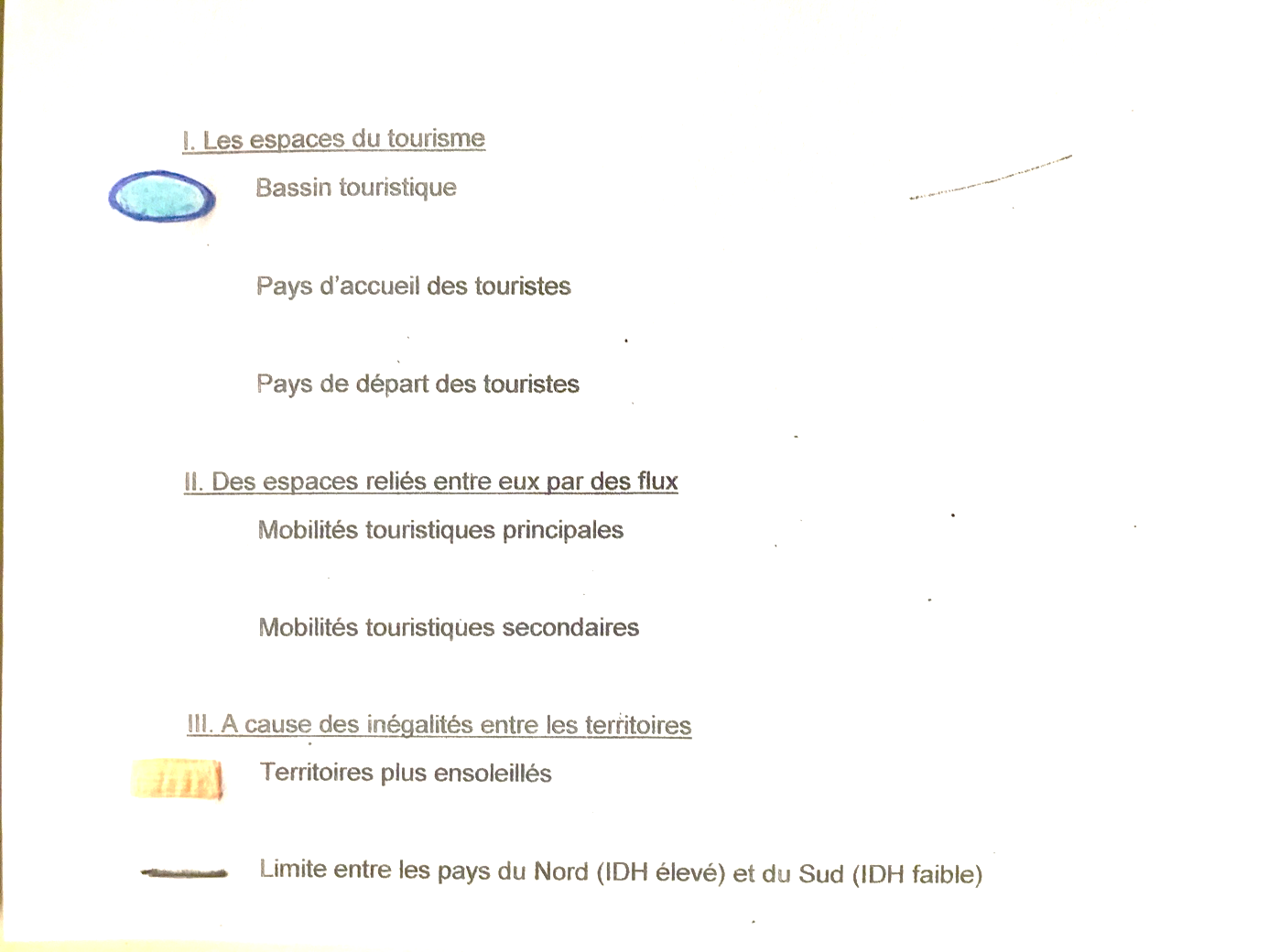 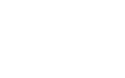 Exercice 3 : Réaliser une carte mentale sur l’étude de cas de la leçon « Le tourisme et ses espaces » ou sur la leçon « Un monde de migrants ». (Je sais pratiquer différents langages : réaliser une carte mentale).Exercice 4 : Complétez cette carte et cette légende. (Je sais pratiquer différents langages : compléter une carte et sa légende.)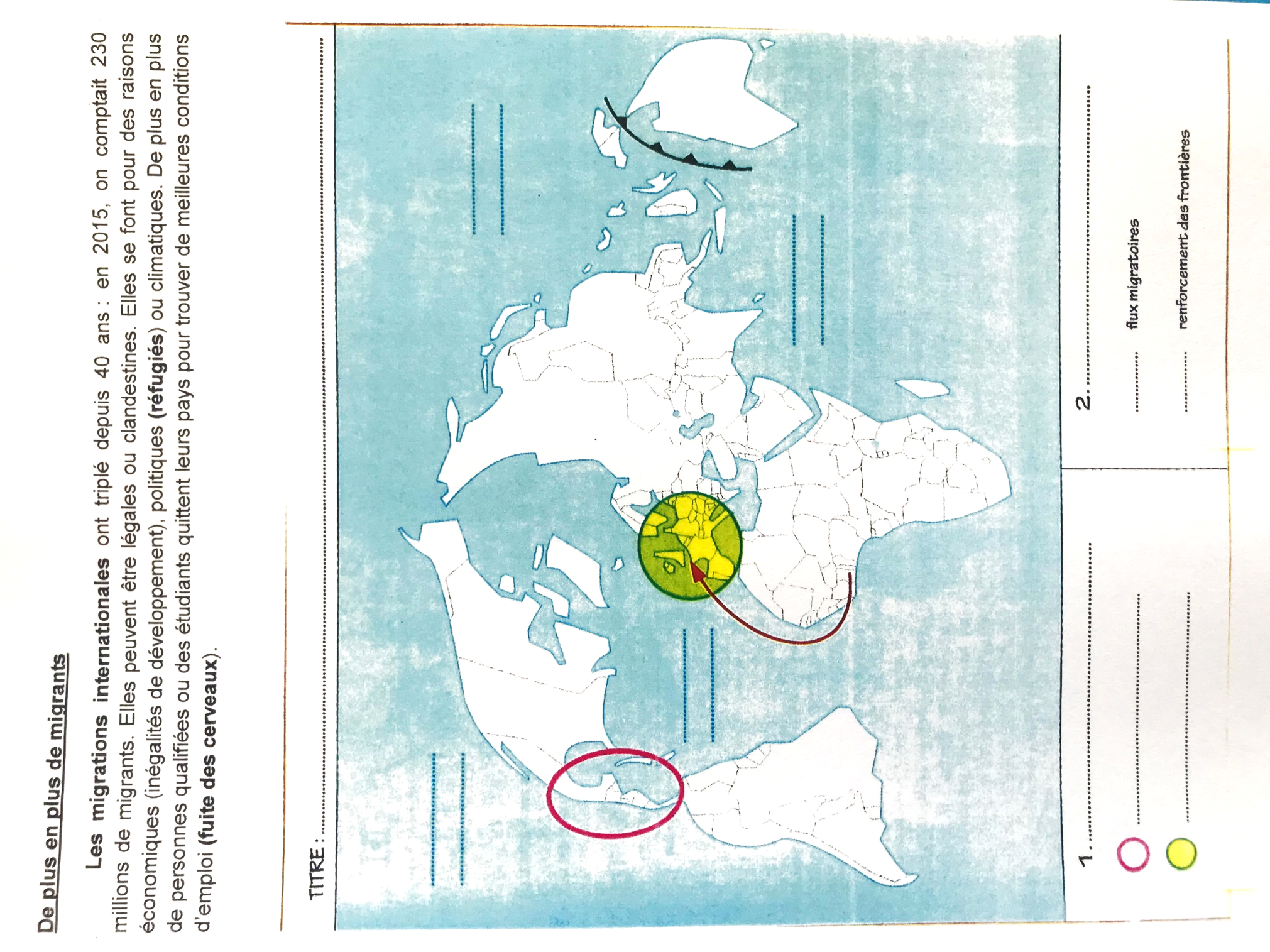 Compétences évaluéesTBMMSMFMIJ’ai des connaissances en géographie.Je sais pratiquer différents langages : choisir les figurés d’une légende.Je sais pratiquer différents langages : réaliser une carte mentale d’une étude de casJe sais pratiquer différents langages : compléter une carte et sa légende.touristepersonne ou groupe qui se déplace pour s’installer et vivre dans un autre pays ou à l’intérieur de son pays pour travailler ou encore se protégerescalela perte pour les pays de départ de personnes qualifiées et diplômées : ingénieur, avocat, architecte, médecin…mobilité touristiqueaugmentation des échanges créant ainsi des liens entre les différents espaces du Mondemondialisationpersonne ou groupe qui se déplace pour s’installer et vivre dans un autre Etat.migrantargent qu’un migrant (ou une famille de migrants) envoie à la famille restée dans le pays de départ.migrations internationalespersonne qui quitte son lieu de résidence temporairement pour visiter et découvrir d’autres villes, d’autres espaces, d’autres Etats« fuite des cerveaux »action de ravitailler un navire (ou un avion) quelque part, d’embarquer ou de débarquer des passagers (ou des marchandises)transfert financiertouristes ou groupes de touristes  qui se déplacent pour visiter un espace moins d’un an